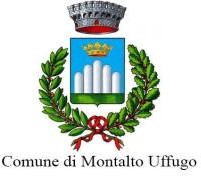 MODULO DI ISCRIZIONE CONCORSO LIRICO“Ruggiero Leoncavallo”29 AGOSTO – 2 SETTEMBRE - MONTALTO UFFUGO (CS)Cognome e nome						  Nazionalità 	Luogo di nascita 		Data di nascita 		  Via					n°		 Città		Cap		Prov.	 Tel						 *Cellulare	*E-mail	CHIEDE DI ISCRIVERSI	CATEGORIA VOCI EMERGENTI Programma: 		CATEGORIA “LEONCAVALLO”Programma:	_______________________________________________________________________________________________________________Richiesta Pianista Accompagnatore ________________________* obbligatorio indicare una e-mail ed un cellulare, al fine di poter essere contattati.Il sottoscritto accetta il regolamento del concorso e ai sensi dell'art.13 del nuovo codice sulla privacy (Regolamento UE n.2016/679), presta consenso a che i propri dati personali vengano conservati dall’organizzazione. L’utilizzo degli stessi dovrà avvenire esclusivamente nell’ambito dell’iniziativa, con l’esclusione di qualsiasi diffusione o comunicazione a soggetti terzi se non con il mio espresso consenso.Data 	 Firma 	 